Association « La Ferme de Beaugensiers"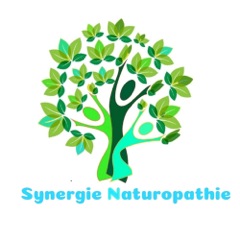 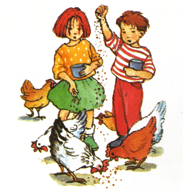 Synergie Naturopathie PacaN°Direccte 93830579283 Préfecture Paca. Datadocké.P/ 06.19.55.89.95  synergie.naturopathie.paca@gmail.comFORMATION SUR LA GEMMOTHERAPIE Date : samedi 28 et dimanche 29 mars 2020Déroulement : la ferme de Beaugensiers Rd 554 la Vignasse 83210 Belgentier. Parking sur place. Repas à emporter. Formation ouverte à tous et toutes : thérapeute, naturopathe, curieux des nouvelles thérapies, amoureux des plantes.... Intervenante : Maria-Luisa Weecksteen naturopathe, formée en phytothérapie. Horaires : 9 h 30 - 12 h 13h30 - 17 h 30Prix de la formation à l’ordre de la ferme de Beaugensiers : 190 € Financement organisme : 320 € Possibilité de faire une facture et de payer en 2 fois. Un certificat de participation est donné en fin de formation.Objectifs : Durant deux jours, vous découvrirez les bases de la gemmothérapie pour pouvoir retrouver sa vitalité, conseiller en toute sécurité pour une utilisation sûre et efficace, des macérats de bourgeons. L'utilisation du tissu embryonnaire permet d'obtenir des effets plus actifs que dans l'utilisation traditionnelle des plantes. Au programme :- EN PRATIQUE : cueillette sur le terrain et fabrication d'un macérât mère (suivant la période : frêne, sureau, noyer, vigne, marronnier...) que vous rapporterez.
- THEORIE : historique de la gemmothérapie, précautions d'emploi, comment les utiliser et à quelle période.
- Etude des principaux bourgeons : cassis, bouleau, aubépine, frêne...et les différents systèmes. -------------------------------------------------------------------------------------------------------------------Je soussigné(e) :				NOM : PRENOM : 						Adresse : Mail : 						Téléphone : M’inscris pour faire la formation sur la gemmothérapie et je verse la somme de 50 € par chèque joint au nom de la ferme de Beaugensiers. Cette somme me sera rendue si la journée d’examen est annulée ou si je me désiste au plus tard, 15 jours avant.A :						Le : ------------------------------Association « la ferme de Beaugensiers » loi 1901 Siret 42986820100014